ΘΕΜΑ: ΥΠΟΒΟΛΗ  ΠΡΟΣΦΟΡΩΝ ΣΧΕΤΙΚΑ ΜΕ ΤΗΝ ΤΕΤΡΑΗΜΕΡΗ ΕΚΠΑΙΔΕΥΤΙΚΗ ΕΚΔΡΟΜΗ ΤΗΣ Γ΄ ΤΑΞΗΣ ΤΟΥ 1ου ΓΕΛ ΠΕΥΚΩΝ ΣΤΟ ΒΟΛΟ - ΠΗΛΙΟ.Το 1Ο Γενικό Λύκειο Πεύκων προτίθεται  να πραγματοποιήσει τετραήμερη εκπαιδευτική εκδρομή της Γ΄ τάξης για το διάστημα από 14 Δεκεμβρίου 2017 έως 17 Δεκεμβρίου 2017, στο Βόλο - Πήλιο, για το λόγο αυτόΠΡΟΣΚΑΛΟΥΜΕσύμφωνα με τις προβλέψεις της υπ' αριθμ. Υ.Α. 33120/ΓΔ4/28-02-2107 (ΦΕΚ 681/τ.Β΄/06-03-2017),  τα ενδιαφερόμενα τουριστικά γραφεία να καταθέσουν με εκπρόσωπό τους ή με courier στο Γραφείο του Δ/ντή μέχρι την Παρασκευή 10 Νοεμβρίου και ώρα 12:00 π.μ., κλειστές οικονομικές προσφορές σύμφωνες με τις παραπάνω Υ.Α. και σύμφωνες με τα παρακάτω στοιχεία και προδιαγραφές.Προσφορές μέσω ηλεκτρονικού ταχυδρομείου δεν θα ληφθούν υπόψη και θα αποκλειστούν από τη διαδικασία. Το άνοιγμα των προσφορών θα γίνει τη Δευτέρα 13 Νοεμβρίου και ώρα 12.00 π.μ..Συγκεκριμένα:ΠΡΟΟΡΙΣΜΟΣ ΕΚΔΡΟΜΗΣ:  			Βόλος – ΠήλιοΤΟΠΟΣ ΔΙΑΝΥΚΤΕΡΕΥΣΗΣ:			Βόλος, και εναλλακτικά Πορταριά. Να υποβληθούν δύο οικονομικές προσφορές, μία για διανυκτέρευση στον Βόλο και μία για διανυκτέρευση στην Πορταριά.ΕΠΙΣΚΕΨΕΙΣ ΣΤΑ ΧΩΡΙΑ ΤΟΥ ΠΗΛΙΟΥ:	Πορταριά, Μακρινίτσα, Καλά Νερά, Μουτζούρη, Χάνια, Μαρμάρινη Βρύση, Εκκλησία του Αγ. Ιωάννη, εφόσον το επιτρέπουν οι καιρικές συνθήκες.ΔΙΑΡΚΕΙΑ:				4 ημέρες (3 διανυκτερεύσεις)ΧΡΟΝΟΣ ΥΛΟΠΟΙΗΣΗΣ:		14/12/2017 έως 17/12/2017ΣΥΜΜΕΤΕΧΟΝΤΕΣ ΜΑΘΗΤΕΣ: 	118 Μαθητές  (Εκτιμώμενος αριθμός) ΣΥΝΟΔΟΙ ΚΑΘΗΓΗΤΕΣ:		(1) Αρχηγός Εκδρομής και (4) ΣυνοδοίΜΕΤΑΚΙΝΗΣΗ - ΜΕΤΑΦΟΡΙΚΑ ΜΕΣΑ :  ΛεωφορείαΕΠΙΘΥΜΗΤΟ ΚΑΤΑΛΥΜΑ: Ξενοδοχείο 4 αστέρων με πρωινό και ημιδιατροφή (γεύμα ή δείπνο). Τα δωμάτια μπορεί να είναι κατά βάση δίκλινα ή τρίκλινα και ενδεχομένως ορισμένα τετράκλινα (με κανονικές κλίνες και όχι πτυσσόμενες) για τους μαθητές και μονόκλινα για τους καθηγητές.ΑΣΦΑΛΕΙΕΣ: α) Ασφάλιση Ευθύνης Διοργανωτή, σύμφωνα με την κείμενη νομοθεσία και β) Ασφάλιση ιατρική και νοσοκομειακή που να καλύπτει όλα τα έξοδα σε περίπτωση ασθένειας ή ατυχήματος όλων των συμμετεχόντων στην εκδρομή μαθητών-τριών και συνοδών καθηγητών. Το ασφαλιστήριο συμβόλαιο στη β΄ περίπτωση πρέπει να κατατεθεί στο σχολείο τουλάχιστον 15 ημέρες πριν την αναχώρηση.ΟΙΚΟΝΟΜΙΚΗ ΠΡΟΣΦΟΡΑ: Στην προτεινόμενη ( από το γραφείο σας) συνολική τιμή και τιμή ανά μαθητή  θα περιλαμβάνονται:  Υπεύθυνος της εκδρομής καθ΄ όλη τη διάρκεια της από τη στιγμή της αναχώρησης (χώρος του σχολείου) μέχρι και την επιστροφή (χώρος του σχολείου).Όλα τα μεταφορικά και έξοδα διαμονής καθ’ όλη τη διάρκεια της εκδρομής, διόδια, ΦΠΑ και οποιοσδήποτε άλλος φόρος ή επιβάρυνση.Πρωινό και ημιδιατροφή για όλες τις ημέρες διανυκτέρευσης.Στην συνολική τιμή και την τιμή ανά μαθητή, δεν θα περιλαμβάνονται τυχόν παροχές του γραφείου σας. Εφόσον καταθέσετε κάποιες παροχές αυτές θα εκτιμηθούν από την επιτροπή και θα αφαιρεθούν από το  προτεινόμενο από εσάς συνολικό ποσό. Να συνεκτιμηθεί το γεγονός ότι για τους συνοδούς καθηγητές η εκδρομή στο σύνολό της είναι δωρεάν.Να αναφέρεται ρητώς πως τα λεωφορεία θα είναι διαθέσιμα όλες τις ώρες της ημέρας και για όλους τους προορισμούς.  Ασφαλιστική και φορολογική ενημερότητα εν ισχύ μέχρι το πέρας της εκδρομής.Υπεύθυνη δήλωση σύμφωνα με το επισυναπτόμενο υπόδειγμα.Προσοχή: Προσφορές που δεν έχουν όλα τα απαραίτητα δικαιολογητικά θα αποκλείονται αυτομάτως, ανεξαρτήτως της τιμής προσφοράς.Όλες οι προσφορές θα ανοιχτούν και θα αξιολογηθούν από την αρμόδια επιτροπή του σχολείου, όπως προβλέπεται από τις κείμενες διατάξεις, λαμβάνοντας υπόψη και τη σχέση ποιότητας-τιμής, αλλά και τυχόν εκπτώσεις για οικονομικά αδύναμους μαθητές.Το ταξιδιωτικό γραφείο που θα επιλεγεί για τη διοργάνωση της εκδρομής θα ειδοποιηθεί τηλεφωνικά αμέσως μετά τη σύνταξη του σχετικού πρακτικού.Το τουριστικό πρακτορείο που θα επιλεγεί, πριν την υπογραφή της σχετικής σύμβασης, θα πρέπει να καταθέσει στο Σχολείο αποδεικτικό κράτησης δωματίων στο προτεινόμενο ξενοδοχείο για τους μαθητές και συνοδούς καθηγητές.Υποβολή ένστασης, από τους έχοντες έννομο συμφέρον, μπορεί να γίνει εντός δύο (2) ημερών από τη σύνταξη του πρακτικού επιλογής.Τρόπος πληρωμής: Την ημερομηνία υπογραφής της σύμβασης (ιδιωτικό συμφωνητικό) θα καταβληθεί ως προκαταβολή το 25% του συνολικού ποσού, το υπόλοιπο ποσό έως το 60% του συνολικού ποσού θα καταβληθεί πριν την αναχώρηση. Η τελευταία δόση θα καταβληθεί αμέσως μετά την επιστροφή και σε συνάρτηση με την καλή εκτέλεση της εκδρομής, ως ποινική ρήτρα. Επισημαίνεται η ανάγκη για απόλυτη τήρηση των προαναφερθέντων.Ο ΔιευθυντήςΙωαννίδης ΘεόδωροςΠΕ09 - ΟικονομολόγοςΥΠΕΥΘΥΝΗ ΔΗΛΩΣΗ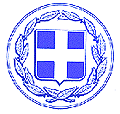 ΕΛΛΗΝΙΚΗ  ΔΗΜΟΚΡΑΤΙΑΥΠΕΥΘΥΝΗ ΔΗΛΩΣΗ ΙΔΙΟΚΤΗΤΗ ΠΡΑΚΤΟΡΕΙΟΥ ΓΕΝΙΚΟΥ ΤΟΥΡΙΣΜΟΥ ή ΝΟΜΙΜΟΥ ΕΚΠΡΟΣΩΠΟΥ ΤΟΥ (άρθρο 8 Ν.1599/1986)Η ακρίβεια των στοιχείων που υποβάλλονται με αυτή τη δήλωση μπορεί να ελεγχθεί με βάση το αρχείο άλλων υπηρεσιών (άρθρο 8παρ. 4 Ν. 1599/1986)Με ατομική μου ευθύνη και γνωρίζοντας τις κυρώσεις, που προβλέπονται από τις διατάξεις της παρ. 6 του άρθρου 22 του Ν. 1599/1986, δηλώνω ότι:Το γραφείο γενικού τουρισμού …………………………………………………του οποίου είμαι ιδιοκτήτης ή νόμιμος εκπρόσωπος διαθέτει σε ισχύ το ειδικό σήμα λειτουργίας γραφείου γενικού τουρισμού του Ε.Ο.Τ. (Ελληνικός Οργανισμός Τουρισμού) με αριθμό  ………………………………………….Τα λεωφορεία που θα χρησιμοποιηθούν για την πολυήμερη εκπαιδευτική εκδρομή του 1ου ΓΕΛ Πεύκων έχουν  βεβαίωση ελέγχου ΚΤΕΟ σε ισχύ και πληρούν τις προδιαγραφές μεταφοράς προσώπων και κυρίως αυτές που αφορούν μεταφορά μαθητών.Το τουριστικό γραφείο μας αποδέχεται επιστροφή όλων των χρημάτων στην περίπτωση μη πραγματοποίησης της εκδρομής λόγω ανωτέρας βίας (π.χ. φυσικές καταστροφές, κλπ)Θεσσαλονίκη … /…../2017						     Ο/Η Δηλών/ούσαΠΡΟΣ(1):Το Διευθυντή του 1ου Γενικού Λυκείου ΠεύκωνΤο Διευθυντή του 1ου Γενικού Λυκείου ΠεύκωνΤο Διευθυντή του 1ου Γενικού Λυκείου ΠεύκωνΤο Διευθυντή του 1ου Γενικού Λυκείου ΠεύκωνΤο Διευθυντή του 1ου Γενικού Λυκείου ΠεύκωνΤο Διευθυντή του 1ου Γενικού Λυκείου ΠεύκωνΤο Διευθυντή του 1ου Γενικού Λυκείου ΠεύκωνΤο Διευθυντή του 1ου Γενικού Λυκείου ΠεύκωνΤο Διευθυντή του 1ου Γενικού Λυκείου ΠεύκωνΤο Διευθυντή του 1ου Γενικού Λυκείου ΠεύκωνΤο Διευθυντή του 1ου Γενικού Λυκείου ΠεύκωνΟ – Η Όνομα:Επώνυμο:Επώνυμο:Όνομα και Επώνυμο πατέρα.Όνομα και Επώνυμο μητέρα.Ημερομηνία γέννησης(2): Τόπος Γέννησης:Αριθμός Δελτίου Ταυτότητας:Τηλ:Τηλ:Τόπος Κατοικίας:Οδόςςςς:Αριθ.:ΤΚ: